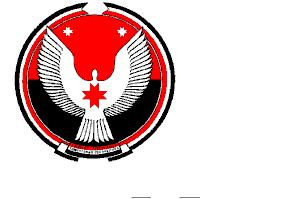 АДМИНИСТРАЦИЯ МУНИЦИПАЛЬНОГО ОБРАЗОВАНИЯ «КАРСОВАЙСКОЕ»«КАРСОВАЙ»  МУНИЦИПАЛ КЫЛДЫТЭТЛЭН АДМИНИСТРАЦИЕЗП О С Т А Н О В Л Е Н И Ес. Карсовай15 января   2020 года                                                                                                  № 5О запрещении организации крещенского купанияна территории  муниципальногообразования «Карсовайское»             В соответствии с п. 24  ст. 1 Федерального закона  от 06.10.2003 г. № 131-ФЗ  «Об общих принципах организации местного самоуправления в Российской Федерации», руководствуясь рекомендациями Главного управления МЧС России по Удмуртской Республике по обеспечению безопасности людей в период празднования «Крещения Господня» ПОСТАНОВЛЯЮ:1. В связи с плюсовой температурой, тонким слоем льда и наличием полыньи запретить  массовый выход на лед местного водоема.2. Установить по берегам водоемов запрещающие знаки «Купание запрещено».3. Контроль за исполнением  данного Постановления оставляю за собой.Глава муниципального образования «Карсовайское»                                                                           Н.Н. Пономарева                                          